Bell Ringer						Name:			Date: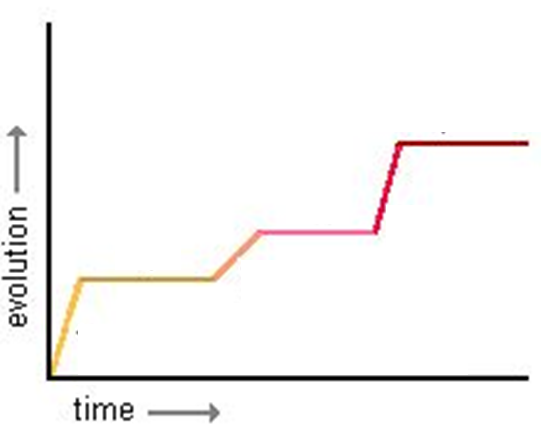 1. a) Label the diagram with rapidly changing environment and stable environment b) Does this diagram represent Gradualism or Punctuated Equilibrium?2. Which diagram shows a fossil record consistent with Gradualism? Which is consistent with PE?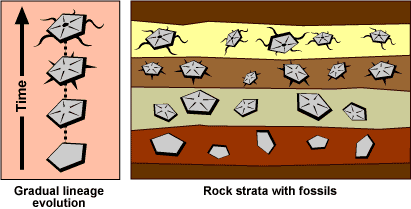 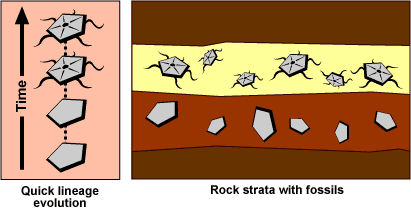 3. Which patterns of speciation are demonstrated by the following diagrams?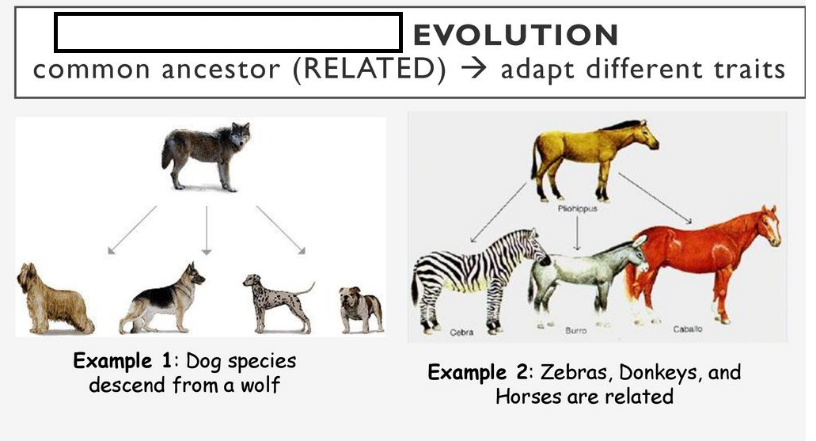 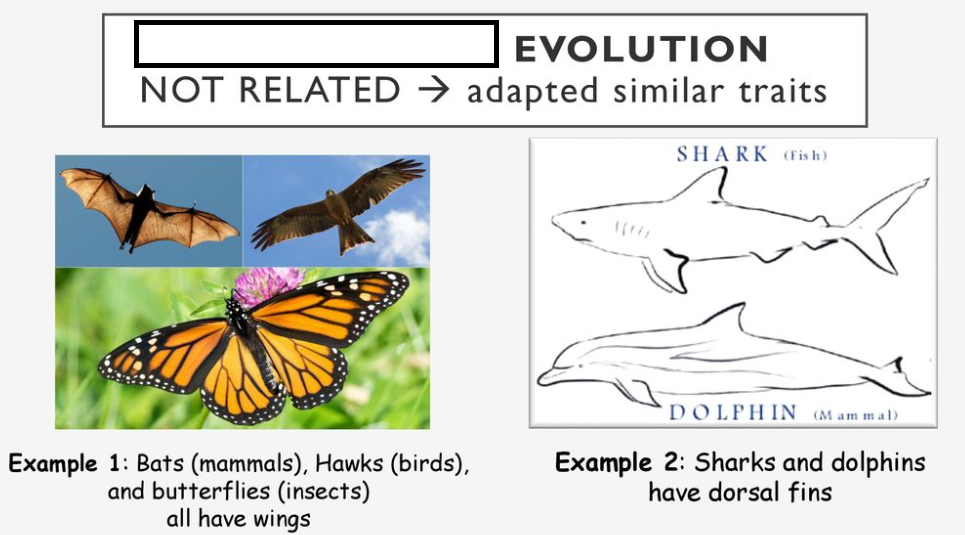 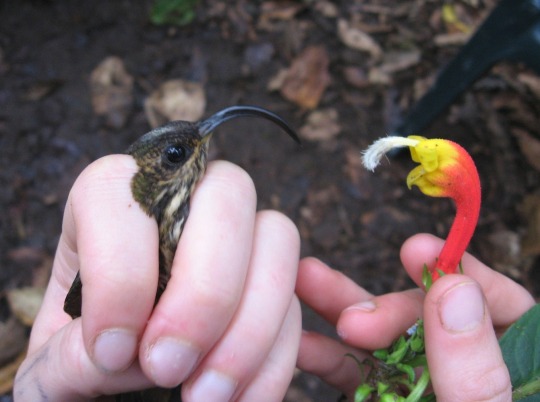 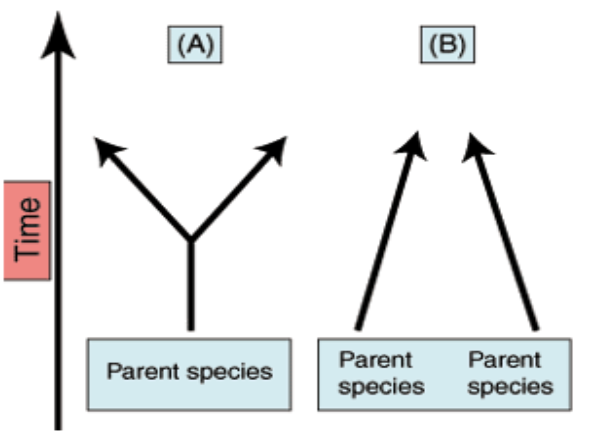 